SAKARYA ÜNİVERSİTESİ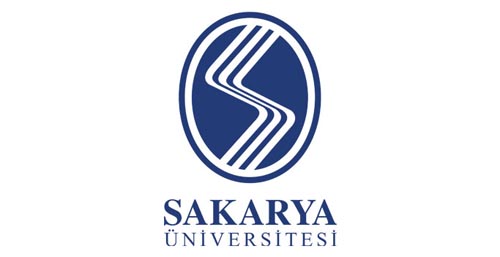 SAĞLIK BİLİMLERİ FAKÜLTESİ2019-2020 BAHAR YARIYILISAKARYA KADIN DOĞUM VE ÇOCUK HASTANESİA GRUBUÇOCUK SAĞLIĞI VE HASTALIKLARI HEMŞİRELİĞİ DERSİ ROTASYON PLANIÖĞRENCİ NOADI SOYADITARİHLER3-10-17-24 ŞUBATTARİHLER2-9-16 MARTTARİHLER23-30 MART- 6 NİSANTARİHLER13-20-27 NİSAN-4 MAYIS1311.00136ÖZGE KESİMCİ191121411.00168AYNA MUHAMMEDOVA1511121411.00178GÖKSEL MAZREK1611121511.00039EZGİ KESKİN105121511.00118ÖZLEM ZEHRA YILMAZ12512B172000089FADİME LALE151121620.00313SELMAN SUNGUR253121620.00552CHAYMAA RAMIL241011B172000002ELİF GÜLER241011B172000004AYŞE YAREN SIVACI231011B172000008BETÜL BİLGİCİ231011B172000010FUNDA GÜL KIŞLALI123102B172000012BEYZA NUR YILMAZ311011B172000014MELİKE SULTAN YİTİK311011B172000016YEŞİM AKYOL31910B172000018ECREN YAYLA4173B172000022RÜVEYDA ÖZAYTÜRK41710B172000024DERYA AVCI51510B172000026KÜBRA TAŞKIN52610B172000028EBRU KAYA52610B172000030İLKNUR NİSA KAN52610B172000032ŞEBNEM ŞAHİN621210B172000034GAMZE İÇÖZ42109B172000036HATİCE BAYRAK12239B172000038DİLEK KÖSE114110B172000040FEYZANUR ATAK21055B172000042ESMA SAMİYE AYDIN11026B172000044HAVVA DURMUŞ101216B172000046MELİKE YENİPAZARLI101115B172000048CEYDA AKIN101215B172000050İBRAHİM HALİL ÖZDEN10625B172000052SAMET KESEPARA10623B172000054BEYZA KELEŞ10723B172000058FADİME DOĞAN10723B172000060MEHTAP YAMAN10924B172000062FEYZA ÇAKMAK111024B172000066ZEYNEP ÇİFCİ111041B172000068ELİFE POYRAZ111041B172000070HALE ERKMEN111051B172000074ESİN TEMEL91051B172000076SAADET GENÇ91051B172000078SONER DURĞUN711121B172000080ÖZGE MERCAN7532B172000082SEVDA ÇAY121192B172000084MERVE MUMCU121132B172000086RIFAT YILMAZ611210B172000088ELİF BAŞKAN111104B172000090DİLARA CAN21510B172000092AÇELYA ELSİZ52312B172000094RABİANUR YILMAZ510212B172000098SEDEF KIRICI151210B172000100SERDAR ERDÖNMEZ512110B172000102EBRU ÖKSÜZ113412B172000104HİLAL UYGAN32125B172000106GÜLSÜM AVŞAR52310B172000314RÜMEYSA GİRGİN14312B172000302TUĞBA KAYNAK25123B172000312MAHMUT ENSARİ TÜRMİŞ61051B172000300AKIN ÖZDEMİR51106B192000350ESRA AYHAN721210B172000127CANAN KAYA111510B172000006BEYZANUR KARAMAN62115Sakarya Kadın Doğum ve Çocuk Hastanesi Süt çocuğu Servisi-Üst KatSakarya Kadın Doğum ve Çocuk Hastanesi Çocuk dahiliye servisiSakarya Kadın Doğum ve Çocuk Hastanesi Çocuk cerrahisi servisiSakarya Kadın Doğum ve Çocuk Hastanesi Kan AlmaSakarya Kadın Doğum ve Çocuk Hastanesi Çocuk acil servisSakarya Kadın Doğum ve Çocuk Hastanesi Çocuk polikliniği Sakarya Kadın Doğum ve Çocuk Hastanesi Bebek Timi 2 kişiSAÜ Kampüs kreşi 5 kişiSAÜ Vakfı Kreşi 15 kişi Nilüfer Özel Eğitim İş Uygulama Merkezi 10 kişiKanada özel eğitim uygulama merkezi 10 kişiNot: - Devamsızlık süresi 3 gündür.Öğrencilerin staja çıktıkları kurumlarda kimliklerini takmaları zorunludur.SAÜ Vakfı Kreşi, Nilüfer Uygulama Merkezi, SAÜ Kampüs kreş ve Kanada özel eğitim uygulama merkezi staj günlerinde; kız öğrenciler kumaş pantolon veya etek üzerine beyaz önlük giyeceklerdir. Kot pantolon giyilmeyecektir. Kadın Doğum ve Çocuk Hastanesi’nde bütün öğrencilerin imzası süt çocuğu alt kat güvenliğin bulunduğu bölümde alınacaktır.Sakarya Kadın Doğum ve Çocuk Hastanesi Süt çocuğu Servisi-Üst KatSakarya Kadın Doğum ve Çocuk Hastanesi Çocuk dahiliye servisiSakarya Kadın Doğum ve Çocuk Hastanesi Çocuk cerrahisi servisiSakarya Kadın Doğum ve Çocuk Hastanesi Kan AlmaSakarya Kadın Doğum ve Çocuk Hastanesi Çocuk acil servisSakarya Kadın Doğum ve Çocuk Hastanesi Çocuk polikliniği Sakarya Kadın Doğum ve Çocuk Hastanesi Bebek Timi 2 kişiSAÜ Kampüs kreşi 5 kişiSAÜ Vakfı Kreşi 15 kişi Nilüfer Özel Eğitim İş Uygulama Merkezi 10 kişiKanada özel eğitim uygulama merkezi 10 kişiNot: - Devamsızlık süresi 3 gündür.Öğrencilerin staja çıktıkları kurumlarda kimliklerini takmaları zorunludur.SAÜ Vakfı Kreşi, Nilüfer Uygulama Merkezi, SAÜ Kampüs kreş ve Kanada özel eğitim uygulama merkezi staj günlerinde; kız öğrenciler kumaş pantolon veya etek üzerine beyaz önlük giyeceklerdir. Kot pantolon giyilmeyecektir. Kadın Doğum ve Çocuk Hastanesi’nde bütün öğrencilerin imzası süt çocuğu alt kat güvenliğin bulunduğu bölümde alınacaktır.Sakarya Kadın Doğum ve Çocuk Hastanesi Süt çocuğu Servisi-Üst KatSakarya Kadın Doğum ve Çocuk Hastanesi Çocuk dahiliye servisiSakarya Kadın Doğum ve Çocuk Hastanesi Çocuk cerrahisi servisiSakarya Kadın Doğum ve Çocuk Hastanesi Kan AlmaSakarya Kadın Doğum ve Çocuk Hastanesi Çocuk acil servisSakarya Kadın Doğum ve Çocuk Hastanesi Çocuk polikliniği Sakarya Kadın Doğum ve Çocuk Hastanesi Bebek Timi 2 kişiSAÜ Kampüs kreşi 5 kişiSAÜ Vakfı Kreşi 15 kişi Nilüfer Özel Eğitim İş Uygulama Merkezi 10 kişiKanada özel eğitim uygulama merkezi 10 kişiNot: - Devamsızlık süresi 3 gündür.Öğrencilerin staja çıktıkları kurumlarda kimliklerini takmaları zorunludur.SAÜ Vakfı Kreşi, Nilüfer Uygulama Merkezi, SAÜ Kampüs kreş ve Kanada özel eğitim uygulama merkezi staj günlerinde; kız öğrenciler kumaş pantolon veya etek üzerine beyaz önlük giyeceklerdir. Kot pantolon giyilmeyecektir. Kadın Doğum ve Çocuk Hastanesi’nde bütün öğrencilerin imzası süt çocuğu alt kat güvenliğin bulunduğu bölümde alınacaktır.Sakarya Kadın Doğum ve Çocuk Hastanesi Süt çocuğu Servisi-Üst KatSakarya Kadın Doğum ve Çocuk Hastanesi Çocuk dahiliye servisiSakarya Kadın Doğum ve Çocuk Hastanesi Çocuk cerrahisi servisiSakarya Kadın Doğum ve Çocuk Hastanesi Kan AlmaSakarya Kadın Doğum ve Çocuk Hastanesi Çocuk acil servisSakarya Kadın Doğum ve Çocuk Hastanesi Çocuk polikliniği Sakarya Kadın Doğum ve Çocuk Hastanesi Bebek Timi 2 kişiSAÜ Kampüs kreşi 5 kişiSAÜ Vakfı Kreşi 15 kişi Nilüfer Özel Eğitim İş Uygulama Merkezi 10 kişiKanada özel eğitim uygulama merkezi 10 kişiNot: - Devamsızlık süresi 3 gündür.Öğrencilerin staja çıktıkları kurumlarda kimliklerini takmaları zorunludur.SAÜ Vakfı Kreşi, Nilüfer Uygulama Merkezi, SAÜ Kampüs kreş ve Kanada özel eğitim uygulama merkezi staj günlerinde; kız öğrenciler kumaş pantolon veya etek üzerine beyaz önlük giyeceklerdir. Kot pantolon giyilmeyecektir. Kadın Doğum ve Çocuk Hastanesi’nde bütün öğrencilerin imzası süt çocuğu alt kat güvenliğin bulunduğu bölümde alınacaktır.Sakarya Kadın Doğum ve Çocuk Hastanesi Süt çocuğu Servisi-Üst KatSakarya Kadın Doğum ve Çocuk Hastanesi Çocuk dahiliye servisiSakarya Kadın Doğum ve Çocuk Hastanesi Çocuk cerrahisi servisiSakarya Kadın Doğum ve Çocuk Hastanesi Kan AlmaSakarya Kadın Doğum ve Çocuk Hastanesi Çocuk acil servisSakarya Kadın Doğum ve Çocuk Hastanesi Çocuk polikliniği Sakarya Kadın Doğum ve Çocuk Hastanesi Bebek Timi 2 kişiSAÜ Kampüs kreşi 5 kişiSAÜ Vakfı Kreşi 15 kişi Nilüfer Özel Eğitim İş Uygulama Merkezi 10 kişiKanada özel eğitim uygulama merkezi 10 kişiNot: - Devamsızlık süresi 3 gündür.Öğrencilerin staja çıktıkları kurumlarda kimliklerini takmaları zorunludur.SAÜ Vakfı Kreşi, Nilüfer Uygulama Merkezi, SAÜ Kampüs kreş ve Kanada özel eğitim uygulama merkezi staj günlerinde; kız öğrenciler kumaş pantolon veya etek üzerine beyaz önlük giyeceklerdir. Kot pantolon giyilmeyecektir. Kadın Doğum ve Çocuk Hastanesi’nde bütün öğrencilerin imzası süt çocuğu alt kat güvenliğin bulunduğu bölümde alınacaktır.